Comune di Acuto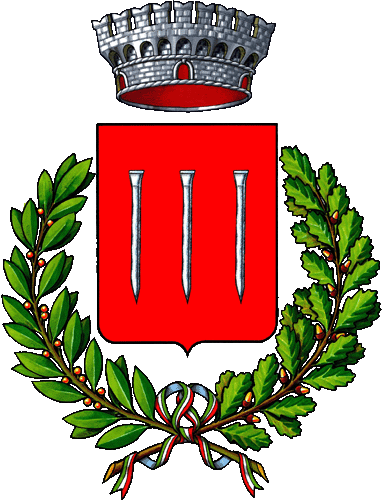 Provincia di Provincia di FrosinoneComune di AcutoProvincia di Provincia di FrosinoneComune di AcutoProvincia di Provincia di FrosinoneTitolo abilitante CILA(Comunicazione inizio lavori attività asseverata)PRESENTATA (allo sportello unico edilizia)in data ......./......./............ n. ..............PRESENTATA (allo sportello unico edilizia)in data ......./......./............ n. ..............Descrizione dei lavori........................................................................................................................................................................................................................Titolare della CILA................................................................................................... ................................................................................................... Impresa esecutrice ...................................................................................................... ...................................................................................................... Progettista (Direttore lavori)....................................................................................................... ....................................................................................................... Data di inizio dei lavori......./......./.................../......./............SICUREZZA IMPIANTI(Art. 12 D.M. 22.01.2008, n. 37)TECNICO PROGETTISTAIMPRESAELETTRICO RADIO-TELEVISIVO ELETTRONICO......................................................................................................RISCALDAMENTO CLIMATIZZAZIONE......................................................................................................TRASPORTO E UTILIZZO GAS......................................................................................................